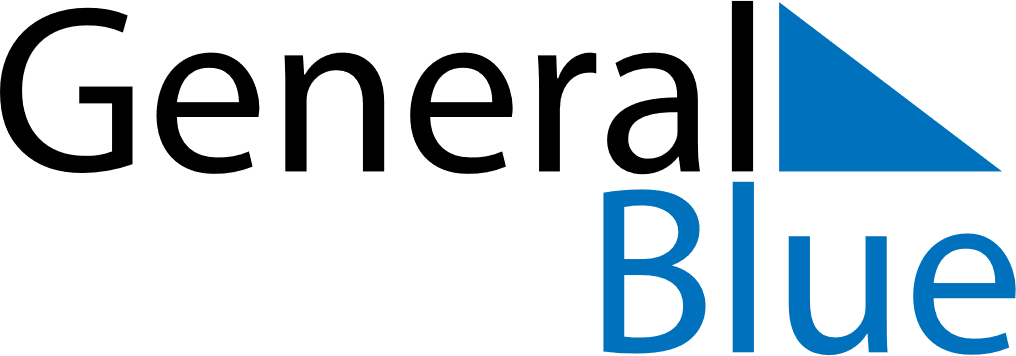 April 2021April 2021April 2021HungaryHungarySundayMondayTuesdayWednesdayThursdayFridaySaturday12345678910Easter SundayEaster Monday11121314151617Memorial Day for the Victims of the Holocaust18192021222324252627282930